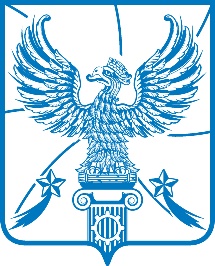 СОВЕТ ДЕПУТАТОВМУНИЦИПАЛЬНОГО ОБРАЗОВАНИЯГОРОДСКОЙ ОКРУГ ЛЮБЕРЦЫ
МОСКОВСКОЙ ОБЛАСТИРЕШЕНИЕ      19.02.2020                                                                                        № 344/43г. ЛюберцыОб отчете о деятельности  Контрольно-счетной палаты городского округа Люберцы Московской области за 2019 годРассмотрев отчет о деятельности Контрольно-счетной палаты городского округа Люберцы Московской области за 2019 год, в соответствии со статьей 19 Федерального закона от 07.02.2011 № 6-ФЗ «Об общих принципах организации и деятельности контрольно-счетных органов субъектов Российской Федерации и муниципальных образований», статьей  21 Положения о Контрольно-счетной палате городского округа Люберцы Московской области, утвержденного Решением Совета депутатов городского округа Люберцы Московской области от 20.04.2017 №29/3, Совет депутатов городского округа Люберцы Московской области решил:1. Принять к сведению отчет о деятельности Контрольно-счетной палаты городского округа Люберцы Московской области за 2019 год (прилагается).2.  Опубликовать настоящее Решение в средствах массовой информации.3. Контроль за исполнением настоящего Решения возложить на председателя постоянной депутатской комиссии по вопросам бюджета, экономической и финансовой политике, экономике и муниципальной собственности (Уханов А.И.).Глава городского округа                                                              В.П. РужицкийПредседатель Совета депутатов                                                  С.Н. Антонов